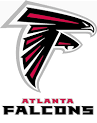                  IT’S TIME TO GET EXCITED ABOUT                 THE ATLANTA FALCONS!!!
TICKET OFFERINGS to the GA NATIONAL GUARD FOUNDATION, Inc.CHECK OUT THESE TWO GAMES!FALCONS went live with a BOGO offer for the next home game!   Falcons vs Lions on Sunday, Dec 26th, 2021 @ 1:00 PM***This option is only in the 300 level but its $25 or $35 tickets!***    Please use the link below from your non-military browsers or mobile devices:https://offer.fevo.com/atlanta-falcons-bogo-221f5c9?ref=JORDANFALCONS vs SAINTS on Sunday, January 9, 2022 @ 1:00 PMhttps://offer.fevo.com/falcons-vs-saints-hbbrw68-c4fb90b?fevoUri=falcons-vs-saints-hbbrw68-c4fb90b%2FUSE THE GA NATIONAL GUARD FOUNDATION Promo Code: Guard21 FOR THIS GAME!     Questions? Contact Jordan Miller @ 470.341.5305Group Sales Executive Atlanta FalconsWeb:  https://www.atlantafalcons.com/tickets/group-outings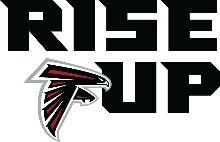 Portion of ticket purchase for the Falcons-Saints Game to benefitthe GA National Guard Foundation, Inc.                                            Thank you for your support!